                     PSYCHOSOCIÁLNE  CENTRUM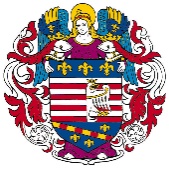                            Löfflerova 2, 040 01 KošiceVáš list – ............... 	   Vaše číslo ...............       Naše číslo 2020/153  		 Košice, dňa 16.06.2020VEC: Informácia o výsledku vyhodnotenia ponúk predložených uchádzačmi prostredníctvom informačného systému JOSEPHINE vo verejnom obstarávaní Zákazka do 5 000 EUR alebo elektronickou poštou - mailom s názvom:„Spotrebný materiál pre tlačiarne (OEM)“V súlade s ust. § 55 zákona č. 343/2015 Z. z. o verejnom obstarávaní a o zmene a doplnení niektorých zákonov v znení neskorších predpisov (dalej „ZVO“), verejný obstarávateľ Psychosociálne centrum, Löfflerova 2, Košice - mestská časť 04001, Slovenská republika, oznamuje, že prijal ponuku uchádzača TOWDY s.r.o., Planckova 4, Bratislava 851 01 Slovenská republika, IČO: 44801777 , predloženú vo verejnom obstarávaní s názvom „Spotrebný materiál pre tlačiarne (OEM)
 Poradie uchádzačov:Poradie úspešnosti:Obchodné meno:Adresa:1TOWDY s.r.o. Planckova 4, 851 01 Bratislava Slovenská republika2nanoTECH s.r.o., Zemplínska 15, 080 01 Prešov Slovenská republika3POLYREM s.r.o.Pod horou 24, Kosice 04016, Slovenská republika4Tomáš SádovskýNižná Voľa 46 46, Nižná Voľa 08621, Slovenská republika